от «___29__» ______04________ 2022 г.		                                                                                    № __479____О внесении изменений в муниципальную  программу МО «Город Мирный» «Энергосбережение и повышениеэнергетической эффективности в системах коммунальной инфраструктурына 2018-2022 годы», утвержденную Постановлением городской Администрации от 28.12.2017 № 2063В соответствии с решением городского Совета от 18.03.2022 № IV – 53-2 «О внесении изменений и дополнений в решение городского Совета от 23.12.2021 № IV-51-4 «О бюджете муниципального образования «Город Мирный» на 2022 год и на плановый период 2023 и 2024 годов», городская Администрация постановляет: Внести в муниципальную программу МО «Город Мирный» «Энергосбережение и повышение энергетической эффективности в системах коммунальной инфраструктуры на 2018-2022 годы» (далее – Программа), утвержденную Постановлением городской Администрации от 28.12.2017 № 2063, следующие изменения:  В паспорте Программы строку «Объем и источники финансирования программы» изложить в следующей редакции:В разделе «Ресурсное обеспечение программы» таблицу изложить в следующей редакции:«Систему программных мероприятий муниципальной программы МО «Город Мирный» «Энергосбережение и повышение энергетической эффективности в системах коммунальной инфраструктуры на 2018-2022 годы» изложить в редакции согласно приложению к настоящему Постановлению. Опубликовать настоящее Постановление в порядке, предусмотренном Уставом МО «Город Мирный».Контроль исполнения настоящего Постановления возложить на 1-го Заместителя Главы Администрации по ЖКХ, имущественным и земельным отношениям С.Ю. Медведь.Глава города 			 	                                                                              К.Н. АнтоновАДМИНИСТРАЦИЯМУНИЦИПАЛЬНОГО ОБРАЗОВАНИЯ«Город Мирный»МИРНИНСКОГО РАЙОНАПОСТАНОВЛЕНИЕ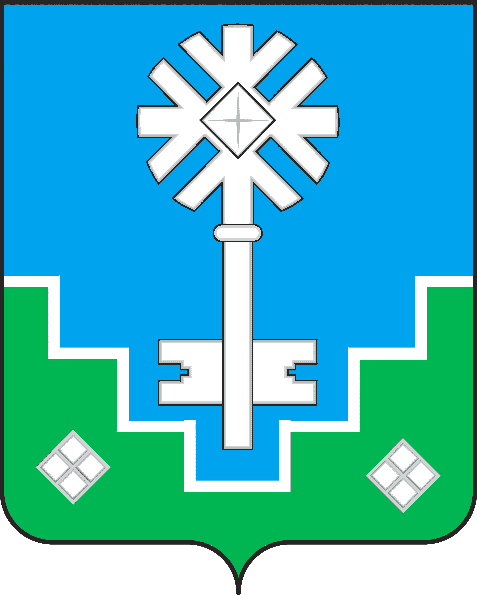 МИИРИНЭЙ ОРОЙУОНУН«Мииринэйкуорат»МУНИЦИПАЛЬНАЙ ТЭРИЛЛИИДЬАhАЛТАТАУУРААХОбъем и источники финансирования программыОбщий объем расходов на реализацию программы составляет:Всего: 11 284 643,94 руб.Государственный бюджет РС (Я) – 0,00 руб.Бюджет МО «Мирнинский район» -  3 841 675,00  руб.Бюджет МО «Город Мирный» - 7 442 968,94 руб.Иные источники – 0,00 руб.Всегов т.ч. Государственный бюджет РС(Я)Бюджет МО «Мирнинский район»Бюджет МО «Город Мирный»Иные источники2018-2022 годы11 284 643,940,003 841 675,007 442 968,940,0020187 098 978,000,003 841 675,003 257 303,000,0020190,000,000,000,000,002020870 377,000,000,00870 377,000,002021416 963,890,000,00416 963,890,0020222 898 325,050,000,002 898 325,050,00Приложение
к Постановлению городской Администрации
от «__29___» ___04______ 2022г.  № __479____Приложение
к Постановлению городской Администрации
от «__29___» ___04______ 2022г.  № __479____Система программных мероприятий муниципальной  программыСистема программных мероприятий муниципальной  программыСистема программных мероприятий муниципальной  программыСистема программных мероприятий муниципальной  программыСистема программных мероприятий муниципальной  программыСистема программных мероприятий муниципальной  программыСистема программных мероприятий муниципальной  программыСистема программных мероприятий муниципальной  программыСистема программных мероприятий муниципальной  программыСистема программных мероприятий муниципальной  программыСистема программных мероприятий муниципальной  программыСистема программных мероприятий муниципальной  программыСистема программных мероприятий муниципальной  программыСистема программных мероприятий муниципальной  программы"Энергосбережение и повышение энергетической эффективности в системах коммунальной инфраструктуры" на 2018-2022 гг. "Энергосбережение и повышение энергетической эффективности в системах коммунальной инфраструктуры" на 2018-2022 гг. "Энергосбережение и повышение энергетической эффективности в системах коммунальной инфраструктуры" на 2018-2022 гг. "Энергосбережение и повышение энергетической эффективности в системах коммунальной инфраструктуры" на 2018-2022 гг. "Энергосбережение и повышение энергетической эффективности в системах коммунальной инфраструктуры" на 2018-2022 гг. "Энергосбережение и повышение энергетической эффективности в системах коммунальной инфраструктуры" на 2018-2022 гг. "Энергосбережение и повышение энергетической эффективности в системах коммунальной инфраструктуры" на 2018-2022 гг. "Энергосбережение и повышение энергетической эффективности в системах коммунальной инфраструктуры" на 2018-2022 гг. "Энергосбережение и повышение энергетической эффективности в системах коммунальной инфраструктуры" на 2018-2022 гг. "Энергосбережение и повышение энергетической эффективности в системах коммунальной инфраструктуры" на 2018-2022 гг. "Энергосбережение и повышение энергетической эффективности в системах коммунальной инфраструктуры" на 2018-2022 гг. "Энергосбережение и повышение энергетической эффективности в системах коммунальной инфраструктуры" на 2018-2022 гг. "Энергосбережение и повышение энергетической эффективности в системах коммунальной инфраструктуры" на 2018-2022 гг. "Энергосбережение и повышение энергетической эффективности в системах коммунальной инфраструктуры" на 2018-2022 гг. ПЕРЕЧЕНЬ ПРОГРАММНЫХ МЕРОПРИЯТИЙПЕРЕЧЕНЬ ПРОГРАММНЫХ МЕРОПРИЯТИЙПЕРЕЧЕНЬ ПРОГРАММНЫХ МЕРОПРИЯТИЙПЕРЕЧЕНЬ ПРОГРАММНЫХ МЕРОПРИЯТИЙПЕРЕЧЕНЬ ПРОГРАММНЫХ МЕРОПРИЯТИЙПЕРЕЧЕНЬ ПРОГРАММНЫХ МЕРОПРИЯТИЙПЕРЕЧЕНЬ ПРОГРАММНЫХ МЕРОПРИЯТИЙПЕРЕЧЕНЬ ПРОГРАММНЫХ МЕРОПРИЯТИЙПЕРЕЧЕНЬ ПРОГРАММНЫХ МЕРОПРИЯТИЙПЕРЕЧЕНЬ ПРОГРАММНЫХ МЕРОПРИЯТИЙПЕРЕЧЕНЬ ПРОГРАММНЫХ МЕРОПРИЯТИЙПЕРЕЧЕНЬ ПРОГРАММНЫХ МЕРОПРИЯТИЙПЕРЕЧЕНЬ ПРОГРАММНЫХ МЕРОПРИЯТИЙПЕРЕЧЕНЬ ПРОГРАММНЫХ МЕРОПРИЯТИЙруб.Номер проектаНаименование проекта (раздел, объект, мероприятие)Наименование проекта (раздел, объект, мероприятие)Наименование проекта (раздел, объект, мероприятие)Всего финансовых средствВсего финансовых средствГосударственный бюджет Республики Саха (Якутия)Государственный бюджет Республики Саха (Якутия)Бюджет МО "Мирнинский район"Бюджет МО "Мирнинский район"Бюджет МО "Город мирный"Бюджет МО "Город мирный"Иные источникиИсполнители12223344556678Мероприятия по энергосбережению и повышению энергетической эффективности на объектах муниципальной собственностиМероприятия по энергосбережению и повышению энергетической эффективности на объектах муниципальной собственностиМероприятия по энергосбережению и повышению энергетической эффективности на объектах муниципальной собственности11 284 643,9411 284 643,940,000,003 841 675,003 841 675,007 442 968,947 442 968,940,002018201820187 098 978,007 098 978,000,000,003 841 675,003 841 675,003 257 303,003 257 303,000,002019201920190,000,000,000,000,000,000,000,000,00202020202020870 377,00870 377,000,000,000,000,00870 377,00870 377,000,00202120212021416 963,89416 963,890,000,000,000,00416 963,89416 963,890,002022202220222 898 325,052 898 325,050,000,000,000,002 898 325,052 898 325,050,001.Энергосбережение и повышение энергетической эффективности в системе ТВСиК и электроэнергетикиЭнергосбережение и повышение энергетической эффективности в системе ТВСиК и электроэнергетикиЭнергосбережение и повышение энергетической эффективности в системе ТВСиК и электроэнергетики3 728 781,943 728 781,940,000,000,000,003 728 781,943 728 781,940,00МКУ "УЖКХ" МО "Город Мирный"201820182018313 493,00313 493,00313 493,00313 493,002019201920190,000,000,000,00202020202020100 000,00100 000,00100 000,00100 000,00202120212021416 963,89416 963,89416 963,89416 963,892022202220222 898 325,052 898 325,052 898 325,052 898 325,051.1.Установка энергосберегающих светильников  уличного освещенияУстановка энергосберегающих светильников  уличного освещенияУстановка энергосберегающих светильников  уличного освещения0,000,000,000,000,000,000,000,000,00МКУ "УЖКХ" МО "Город Мирный"2018201820180,000,000,000,002019201920190,000,000,000,002020202020200,000,000,000,002021202120210,000,000,000,002022202220220,000,000,000,001.2.Ремонт энергосберегающих светильниковРемонт энергосберегающих светильниковРемонт энергосберегающих светильников3 259 602,353 259 602,350,000,000,000,003 259 602,353 259 602,350,00МКУ "УЖКХ" МО "Город Мирный"201820182018144 483,00144 483,00144 483,00144 483,002019201920190,000,000,000,002020202020200,000,000,000,00202120212021316 794,30316 794,30316 794,30316 794,302022202220222 798 325,052 798 325,052 798 325,052 798 325,051.3.Модернизация, реконструкция декоративного уличного освещения  скверов и площадейМодернизация, реконструкция декоративного уличного освещения  скверов и площадейМодернизация, реконструкция декоративного уличного освещения  скверов и площадей0,000,000,000,000,000,000,000,000,00МКУ "УЖКХ" МО "Город Мирный"2018201820180,000,000,000,002019201920190,000,000,000,002020202020200,000,000,000,002021202120210,000,000,000,002022202220220,000,000,000,001.4.Замена кабеля уличного освещенияЗамена кабеля уличного освещенияЗамена кабеля уличного освещения0,000,000,000,000,000,000,000,000,00МКУ "УЖКХ" МО "Город Мирный"2018201820180,000,000,000,00МКУ "УЖКХ" МО "Город Мирный"2019201920190,000,000,000,00МКУ "УЖКХ" МО "Город Мирный"2020202020200,000,000,000,00МКУ "УЖКХ" МО "Город Мирный"2021202120210,000,000,000,00МКУ "УЖКХ" МО "Город Мирный"2022202220220,000,000,000,00МКУ "УЖКХ" МО "Город Мирный"1.5.Приобретение и установка индивидуальных приборов учёта в квартирах, находящихся в муниципальной собственностиПриобретение и установка индивидуальных приборов учёта в квартирах, находящихся в муниципальной собственностиПриобретение и установка индивидуальных приборов учёта в квартирах, находящихся в муниципальной собственности469 179,59469 179,590,000,000,000,00469 179,59469 179,590,00МКУ "УЖКХ" МО "Город Мирный"201820182018169 010,00169 010,00169 010,00169 010,002019201920190,000,000,000,00202020202020100 000,00100 000,00100 000,00100 000,00202120212021100 169,59100 169,59100 169,59100 169,59202220222022100 000,00100 000,00100 000,00100 000,002.Обеспечение энергетической эффективности муниципальных зданий, строений, сооруженийОбеспечение энергетической эффективности муниципальных зданий, строений, сооруженийОбеспечение энергетической эффективности муниципальных зданий, строений, сооружений6 785 485,006 785 485,000,000,003 841 675,003 841 675,002 943 810,002 943 810,000,00МКУ "УЖКХ" МО "Город Мирный"2018201820186 785 485,006 785 485,003 841 675,003 841 675,002 943 810,002 943 810,002019201920190,000,000,000,002020202020200,000,000,000,002021202120210,000,000,000,002022202220220,000,000,000,002.1.Общестроительные работы муниципального имуществаОбщестроительные работы муниципального имуществаОбщестроительные работы муниципального имущества1 349 888,001 349 888,000,000,000,000,001 349 888,001 349 888,000,00МКУ "УЖКХ" МО "Город Мирный"2018201820181 349 888,001 349 888,001 349 888,001 349 888,002019201920190,000,000,000,002020202020200,000,000,000,002021202120210,000,000,000,002022202220220,000,000,000,002.2.Изоляция ограждающих конструкций зданий (утепление и герметизация межпанельных, межблочных и температурно-деформационных швов), ремонт балконных плит покрытия (козырьков), герметизация примыканий МКДИзоляция ограждающих конструкций зданий (утепление и герметизация межпанельных, межблочных и температурно-деформационных швов), ремонт балконных плит покрытия (козырьков), герметизация примыканий МКДИзоляция ограждающих конструкций зданий (утепление и герметизация межпанельных, межблочных и температурно-деформационных швов), ремонт балконных плит покрытия (козырьков), герметизация примыканий МКД5 435 597,005 435 597,000,000,003 841 675,003 841 675,001 593 922,001 593 922,000,00МКУ "УЖКХ" МО "Город Мирный"2018201820185 435 597,005 435 597,003 841 675,003 841 675,001 593 922,001 593 922,002019201920190,000,000,000,002020202020200,000,000,000,002021202120210,000,000,000,002022202220220,000,000,000,003.Устройство сетей электроснабжения МКДУстройство сетей электроснабжения МКДУстройство сетей электроснабжения МКД770 377,00770 377,000,000,000,000,00770 377,00770 377,000,00МКУ "УЖКХ" МО "Город Мирный"2018201820180,000,000,000,002019201920190,000,000,000,00202020202020770 377,00770 377,00770 377,00770 377,002021202120210,000,000,000,002022202220220,000,000,000,004.Выполнение ПИРВыполнение ПИРВыполнение ПИР0,000,000,000,000,000,000,000,000,00МКУ "УЖКХ" МО "Город Мирный"2018201820180,000,000,000,002019201920190,000,000,000,002020202020200,000,000,000,002021202120210,000,000,000,002022202220220,000,000,000,00